Тема недели № 29Жизнь людей и природа в горах с 30.03.2020г. – 03.04.2020г.Дата: «01» апреля  2020 г. средаЦель: дать детям представления, как живут люди в горах, можно ли там жить, что такое горы, кто еще живет в горах, какой там климат. ОД: Физическое развитие http://dou8.edu-nv.ru/svedeniya-ob-obrazovatelnoj-organizatsii/938-dokumenty/6328-stranichka-instruktora-po-sportuОД: Познание окружающего мира Тема: «Путешествие в горы». Цель: формировать представления детей об образе жизни людей в горах, о зависимости образа жизни людей от климатических условий. Учить подбирать предметы, соответствующие той или иной ситуации (что нужно взять с собой, если отправляешься в поход).Предлагаем Вам просмотреть позновательное видео: https://youtu.be/m8U5s2feqxoОД: РисованиеТема: «По горам, по долам…». Цель: учить передавать в рисунке свои представления о природных ландшафтах. Развивать композиционные умения (рисовать по всему листу бумаги, проводить линию горизонта».Предлагаем Вам просмотреть видео по рисованию: https://yandex.ru/efir?stream_id=4639257c86d804a6b58482c28687cda4&from_block=logo_partner_player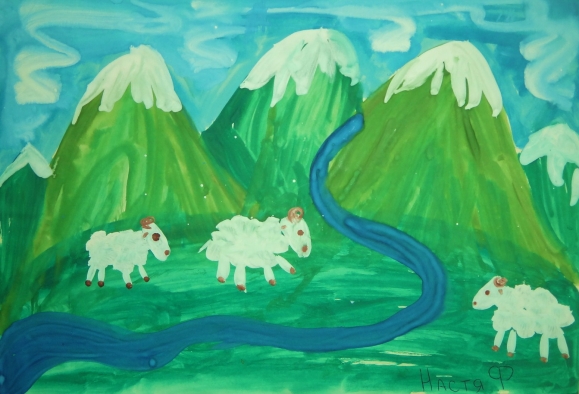 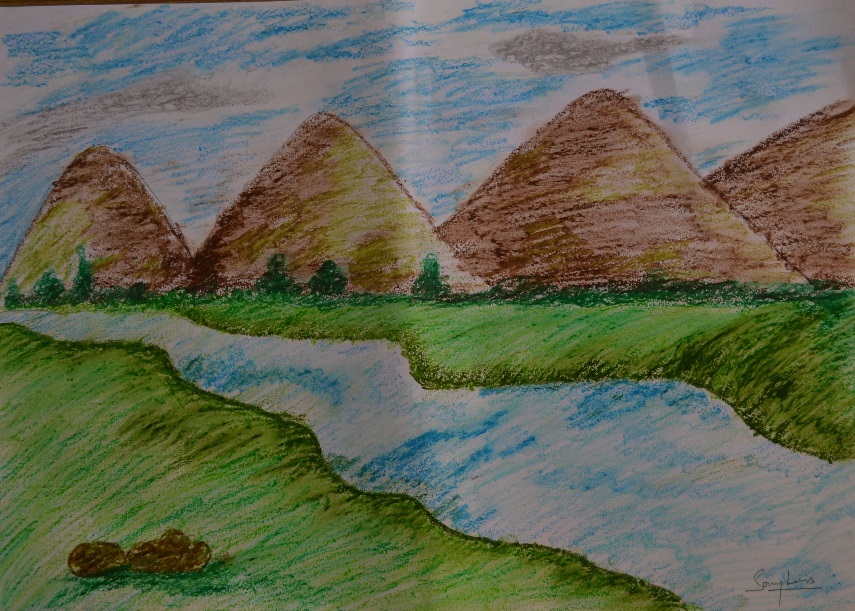 